Traditional Cert Only Report
OEQA Mentor/Administrator Survey 2022
June 21st 2022, 7:15 am CDT
1. The person completing this survey is: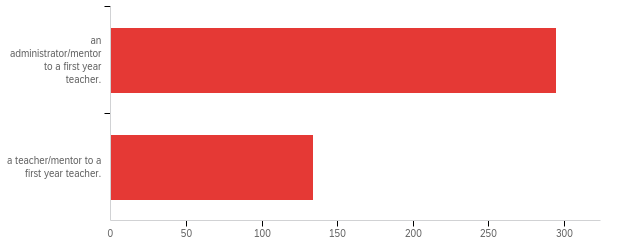 2. The Learner and Learning  Please rate the extent to which you agree that each statement is true of [ExternalDataReference].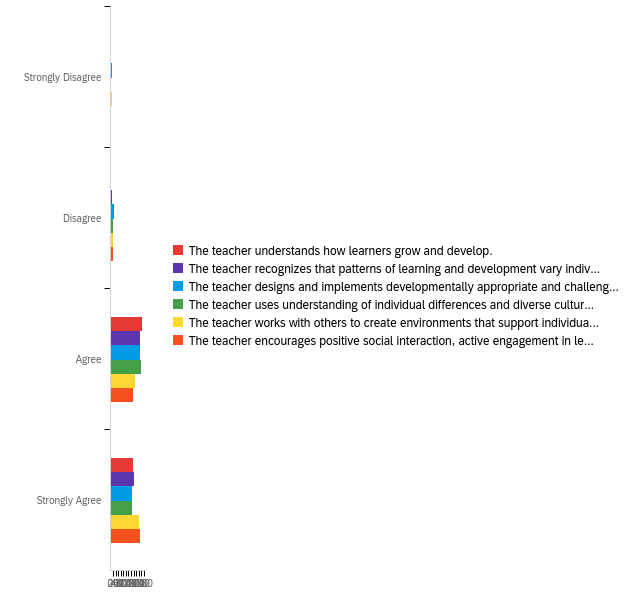 3. Content  Please rate the extent to which you agree that each statement is true of [ExternalDataReference].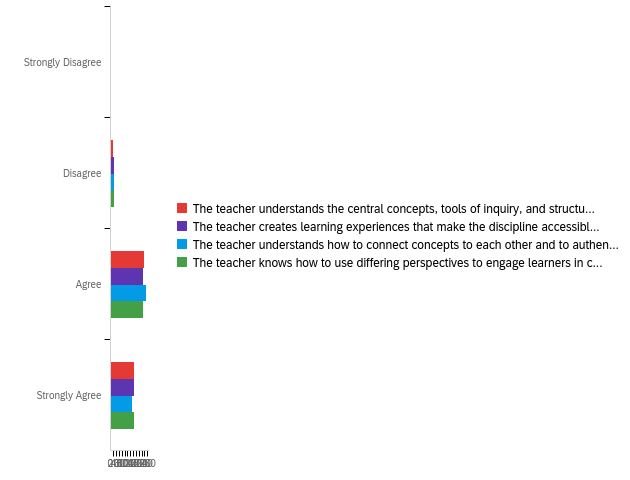 4. Instructional Practice  Please rate the extent to which you agree that each statement is true of [ExternalDataReference].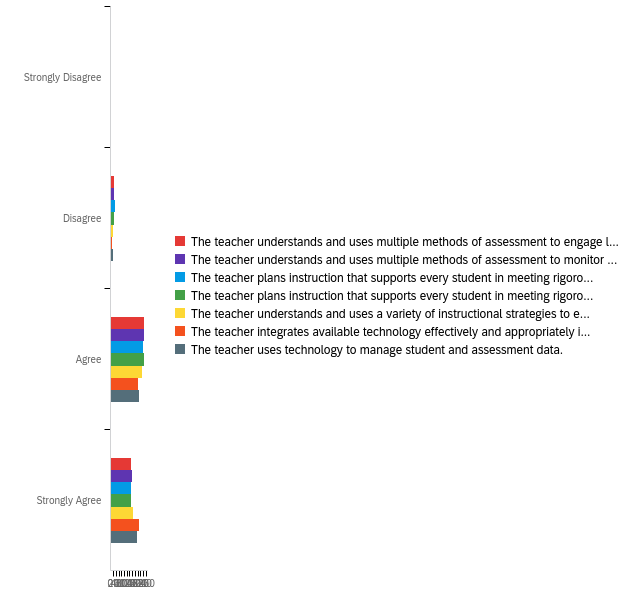 5. Professional Responsibility  Please rate the extent to which you agree that each statement is true of [ExternalDataReference].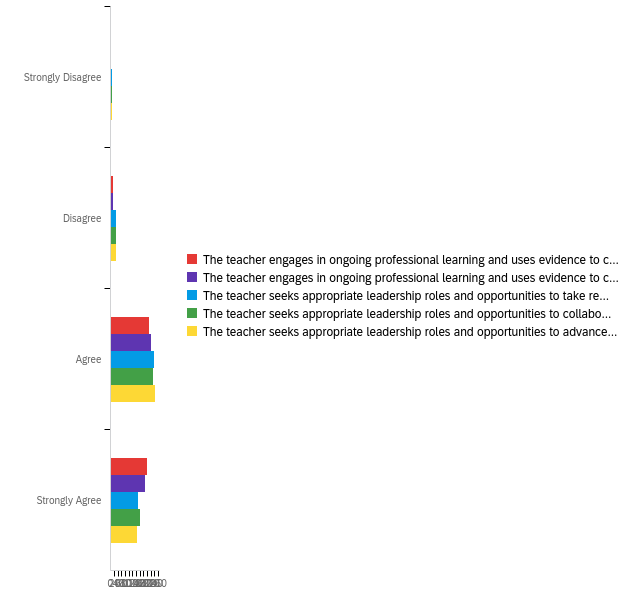 6. Overall, [ExternalDataReference]'s preparation/route to certification effectively prepared him/her to have a positive impact on P12 student learning and development.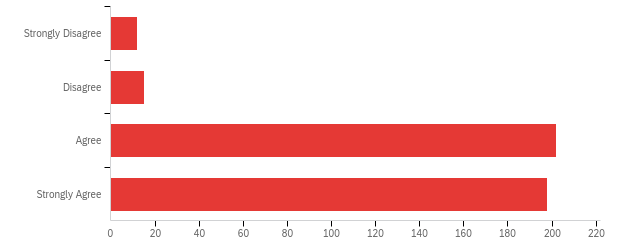 Q8 - Considering [ExternalDataReference]'s preparation in light of the needs of your school, what are your recommendations for strengthening the teacher's preparation?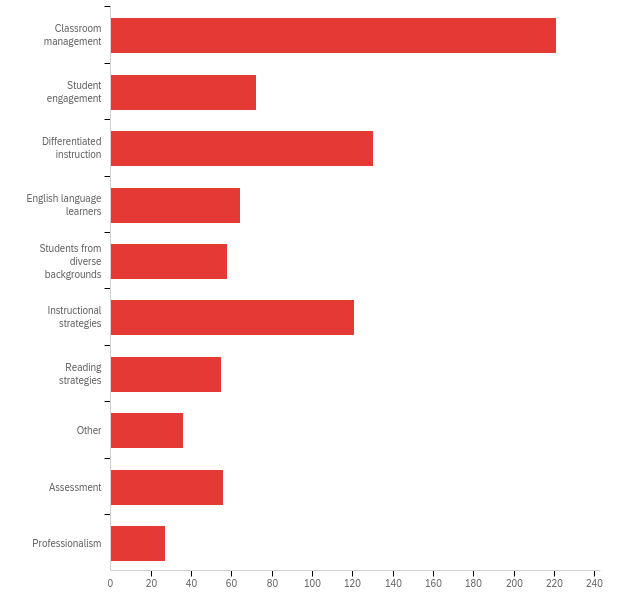 8. [ExternalDataReference] received his/her degree at which of the following institutions? If the teacher has an alternative or emergency certificate, please select Oklahoma State Department of Education.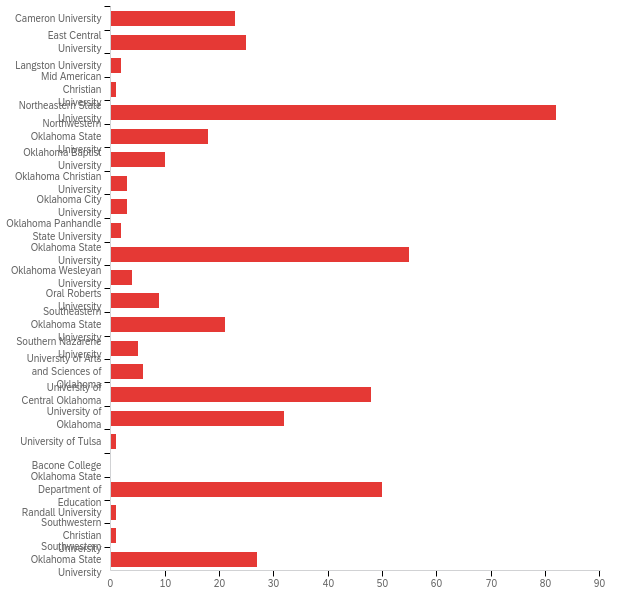 9.  [ExternalDataReference] received his/her license via: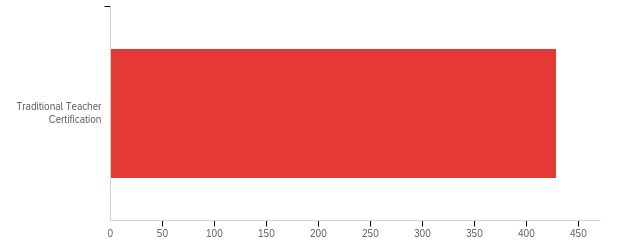 10.  In what area was [ExternalDataReference] initially certified? (Please check all that apply)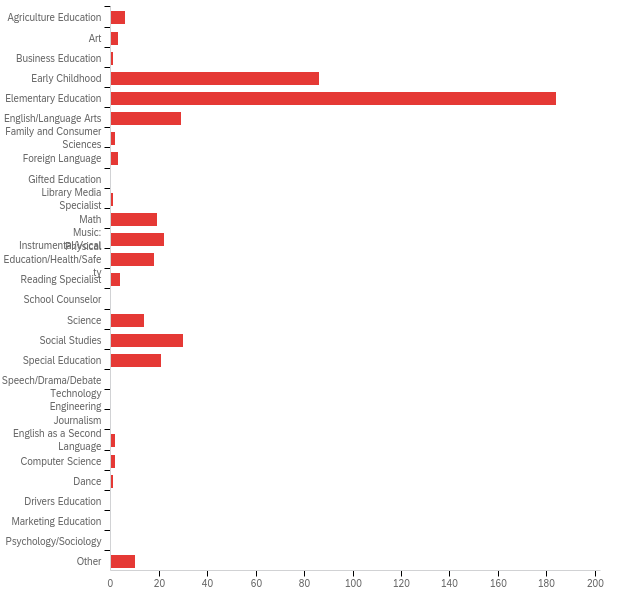 11. What is [ExternalDataReference]'s primary teaching assignment? (Please check all that apply)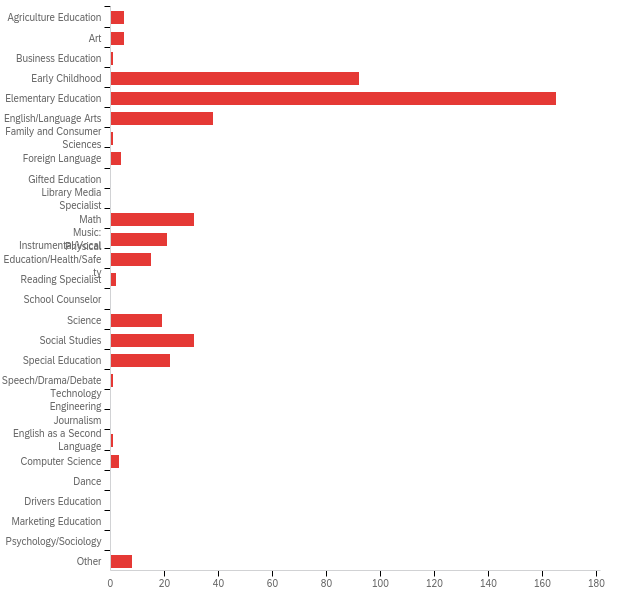 #Answer%Count1an administrator/mentor to a first year teacher.68.76%2952a teacher/mentor to a first year teacher.31.24%134Total100%429#QuestionStrongly DisagreeDisagreeAgreeStrongly AgreeTotal1The teacher understands how learners grow and develop.1.17%51.17%557.34%24640.33%1734292The teacher recognizes that patterns of learning and development vary individually within and across the cognitive, linguistic, social, emotional, and physical areas.1.40%63.03%1353.38%22942.19%1814293The teacher designs and implements developmentally appropriate and challenging learning experiences.1.86%86.06%2653.38%22938.69%1664294The teacher uses understanding of individual differences and diverse cultures and communities to ensure inclusive learning environments that enable each learner to meet high standards.1.63%74.66%2054.78%23538.93%1674295The teacher works with others to create environments that support individual and collaborative learning.1.86%83.73%1643.59%18750.82%2184296The teacher encourages positive social interaction, active engagement in learning, and self-motivation.1.17%54.43%1941.49%17852.91%227429#QuestionStrongly DisagreeDisagreeAgreeStrongly AgreeTotal1The teacher understands the central concepts, tools of inquiry, and structures of the discipline(s) he or she teaches.1.17%54.43%1955.24%23739.16%1684292The teacher creates learning experiences that make the discipline accessible and meaningful for learners to assure mastery of the content.1.63%75.59%2453.85%23138.93%1674293The teacher understands how to connect concepts to each other and to authentic local and global issues.1.64%75.14%2258.18%24935.05%1504284The teacher knows how to use differing perspectives to engage learners in critical thinking, creativity, and collaborative problem solving.1.40%66.53%2853.38%22938.69%166429#QuestionStrongly DisagreeDisagreeAgreeStrongly AgreeTotal1The teacher understands and uses multiple methods of assessment to engage learners in their own growth and guide learners' decision making.0.70%36.53%2857.11%24535.66%1534292The teacher understands and uses multiple methods of assessment to monitor learner progress and to guide his/her decision making.1.17%55.36%2357.11%24536.36%1564293The teacher plans instruction that supports every student in meeting rigorous learning goals by drawing upon knowledge of content areas, curriculum, cross-disciplinary skills, and pedagogy.1.63%77.23%3155.94%24035.20%1514294The teacher plans instruction that supports every student in meeting rigorous learning goals by drawing upon knowledge of learners and the community context.1.40%65.83%2558.28%25034.50%1484295The teacher understands and uses a variety of instructional strategies to encourage learners to develop deep understanding of content areas and their connections, and to build skills to apply knowledge in meaningful ways.1.40%64.90%2154.55%23439.16%1684296The teacher integrates available technology effectively and appropriately into instruction.0.70%32.56%1146.85%20149.88%2144297The teacher uses technology to manage student and assessment data.0.70%34.20%1849.65%21345.45%195429#QuestionStrongly DisagreeDisagreeAgreeStrongly AgreeTotal1The teacher engages in ongoing professional learning and uses evidence to continually evaluate his/her practice, particularly the effects of his/her choices and actions on others (learners, families, other professionals, and the community).1.17%53.26%1449.42%21246.15%1984292The teacher engages in ongoing professional learning and uses evidence to continually adapt practice to meet the needs of each learner.1.17%53.26%1451.52%22144.06%1894293The teacher seeks appropriate leadership roles and opportunities to take responsibility for student learning.1.40%67.46%3255.71%23935.43%1524294The teacher seeks appropriate leadership roles and opportunities to collaborate with learners, families, colleagues, other school professionals, and community members to ensure learner growth.1.63%76.99%3054.08%23237.30%1604295The teacher seeks appropriate leadership roles and opportunities to advance the profession.1.86%86.99%3057.11%24534.03%146429#Answer%Count1Strongly Disagree2.81%122Disagree3.51%153Agree47.31%2024Strongly Agree46.37%198Total100%427#Answer%Count1Classroom management26.31%2212Student engagement8.57%723Differentiated instruction15.48%1304English language learners7.62%645Students from diverse backgrounds6.90%586Instructional strategies14.40%1217Reading strategies6.55%558Other4.29%369Assessment6.67%5610Professionalism3.21%27Total100%840#Answer%Count1Cameron University5.36%232East Central University5.83%253Langston University0.47%24Mid American Christian University0.23%16Northeastern State University19.11%827Northwestern Oklahoma State University4.20%188Oklahoma Baptist University2.33%109Oklahoma Christian University0.70%310Oklahoma City University0.70%311Oklahoma Panhandle State University0.47%212Oklahoma State University12.82%5513Oklahoma Wesleyan University0.93%414Oral Roberts University2.10%915Southeastern Oklahoma State University4.90%2116Southern Nazarene University1.17%517University of Arts and Sciences of Oklahoma1.40%618University of Central Oklahoma11.19%4819University of Oklahoma7.46%3220University of Tulsa0.23%121Bacone College0.00%022Oklahoma State Department of Education11.66%5023Randall University0.23%124Southwestern Christian University0.23%125Southwestern Oklahoma State University6.29%27Total100%429#Answer%Count1Traditional Teacher Certification100.00%429Total100%429#Answer%Count1Agriculture Education1.31%62Art0.66%33Business Education0.22%14Early Childhood18.78%865Elementary Education40.17%1846English/Language Arts6.33%297Family and Consumer Sciences0.44%28Foreign Language0.66%39Gifted Education0.00%010Library Media Specialist0.22%111Math4.15%1912Music: Instrumental/Vocal4.80%2213Physical Education/Health/Safety3.93%1814Reading Specialist0.87%415School Counselor0.00%016Science3.06%1417Social Studies6.55%3018Special Education4.59%2119Speech/Drama/Debate0.00%020Technology Engineering0.00%021Journalism0.00%022English as a Second Language0.44%223Computer Science0.44%224Dance0.22%125Drivers Education0.00%026Marketing Education0.00%027Psychology/Sociology0.00%035Other2.18%10Total100%458#Answer%Count1Agriculture Education1.08%52Art1.08%53Business Education0.22%14Early Childhood19.78%925Elementary Education35.48%1656English/Language Arts8.17%387Family and Consumer Sciences0.22%18Foreign Language0.86%49Gifted Education0.00%010Library Media Specialist0.00%011Math6.67%3112Music: Instrumental/Vocal4.52%2113Physical Education/Health/Safety3.23%1514Reading Specialist0.43%215School Counselor0.00%016Science4.09%1917Social Studies6.67%3118Special Education4.73%2219Speech/Drama/Debate0.22%120Technology Engineering0.00%021Journalism0.00%022English as a Second Language0.22%123Computer Science0.65%324Dance0.00%025Drivers Education0.00%026Marketing Education0.00%027Psychology/Sociology0.00%035Other1.72%8Total100%465